TOWN OF       HARWICHSAQUATUCKET DEVELOPMENT COMMITTEEHarwich Town Hall Small Conference Room                                                    Thursday 17, 2016,     AGENDAPLEASE DISREGARD THE PREVIOUS ANNOUNCEMENT FOR THE AGENDAThe November 17th 2016 Meeeting has been cancilledDue to a lack of a Quorum and conflicts with the Thanksgiving and Christmas Holidays the nexy meeting of the Saq Dev Com will be in January of 2017NEXT MEETING:  Thursday January 26, 2017Posted By:  Authorized Posting Officer: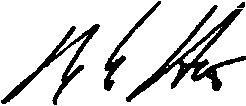 W. Matthew Hart WWC ChairmanSigned Date:  Nov. 13 2016